Naisvuoren Eläkkeensaajat ry
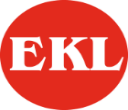 MATKALASKU 	2022
Nimi		________________________________________________________________
Osoite		________________________________________________________________
Sähköpostiosoite	________________________________________________________________
Henkilötunnus	________________________________________________________________
Tilinumero		________________________________________________________________
Kokous/palkkion aihe	________________________________________________________________
Matka alkoi 		Lähtöpv 	               klo 	                  Paluupv	      klo	________________________________________________________________
Matkareitti	Kokopäiväraha	_________________ á 42,00		___________________
Alennettu kokopäiväraha	_________________ .á 22,00	___________________
(sis. 2 ruok./pv)
Osapäiväraha		_________________ .á 20,00	___________________
Ulkomaan päiväraha	_________________ á 		___________________
Maa		_________________
Matkakustannukset:
- Linja-auto / raitiovaunu		__________________
- Juna			__________________
- Taksi			__________________
=> 	Matkakustannukset yhteensä		     ___________________
Kilometrikorvaus omalla autolla ____________km á 0,30 	     ___________________
Mukana matkustaneet henkilötMaksetaan yhteensä				              ======================Päiväys ja Allekirjoitus	_ _ _ _ _ _ _ _	_ _ _ _ _ _ _ _ _ _ _ _ _ _ _ _ _ _ _ _ _ _ _ _ _ _ _ _ _ _ _ _ _ _ _ _ 
